О назначении лица, ответственногоза тепловое хозяйствоНа основании требований ТКП 458-2023 (33240) «Правила технической эксплуатации теплоустановок и тепловых сетей потребителей», ПРИКАЗЫВАЮ:Назначить инженера-механика Петрова Петра Петровича лицом, ответственным за тепловое хозяйство ООО «Всёстройинвест», успешно прошедшего 04.03.2024 первичную проверку знаний по вопросам устройства, технической эксплуатации и безопасности при эксплуатации теплоустановок и тепловых сетей в объеме требований нормативных правовых актов, ТКП 458-2023 (33240) «Правила технической эксплуатации теплоустановок и тепловых сетей потребителей», ТКП 459-2012 (02230) «Правила техники безопасности при эксплуатации теплоустановок и тепловых сетей потребителей», других технических нормативных правовых актов, локальных правовых актов, соблюдение которых входит в его должностные обязанности.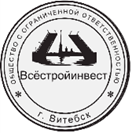 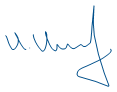 Директор                                                                                     И.И.ИвановОбщество с ограниченной ответственностью«Всёстройинвест» ул. Мира, 34, . Витебсктел: +375 (212) 63 33 32 - приёмнаяфакс: +375 (212) 63 33 33E-mail: vsestroy@mail.ruУНП 133544566Общество с ограниченной ответственностью«Всёстройинвест» ул. Мира, 34, . Витебсктел: +375 (212) 63 33 32 - приёмнаяфакс: +375 (212) 63 33 33E-mail: vsestroy@mail.ruУНП 133544566Общество с ограниченной ответственностью«Всёстройинвест» ул. Мира, 34, . Витебсктел: +375 (212) 63 33 32 - приёмнаяфакс: +375 (212) 63 33 33E-mail: vsestroy@mail.ruУНП 133544566ЗАГАДПРИКАЗ05.03.2024 № 30г. Вiцебскг. Витебск